Cut out each box and match each title to its explanation.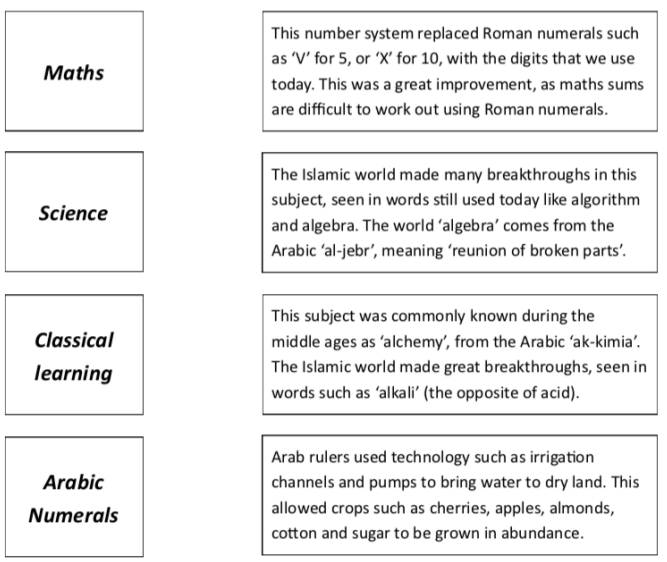 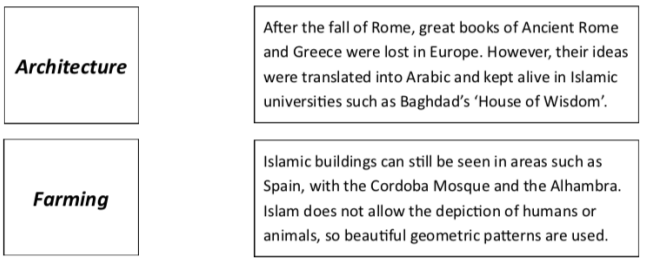 